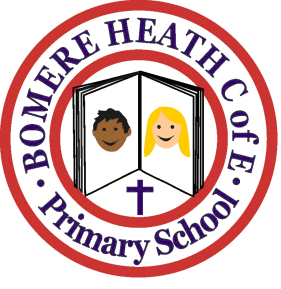 Achievement Awards for week ending 12 April  2019ClassSpring Term Reading ChampionStar of the Half-TermPimhillFreyaClaraHaughmondJessicaRubyGrinshillImogenMaxStiperstonesGeorgeIsobel HWrekin OwenRosie